

Issue 16: April 2022				    Across the Midlands Region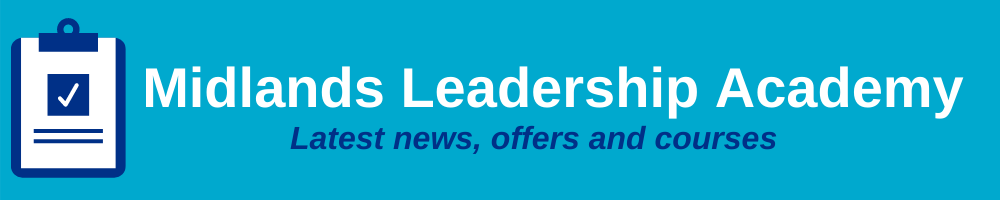 Introduction"April hath put a spirit of youth in everything."- William ShakespeareAssociated with springtime, April is the start of new beginnings and a time to bloom.  We all enjoyed some lovely sunny few days across the country this week to give us all a boost and taste of the Summer months ahead, broken by a strange day of weather on 31st March 2022 with intermittent sunshine and snow/hail flurries!  The new financial year is upon us and the team are currently devising our activity plan for 2022/23, keep an eye on our events page to view and book on to the upcoming new and refreshed offers available to you in this year – we also currently have spaces open on various interventions over the coming months, details of which you will see later on in this newsletter.Our annual review is with our designers as we speak, and we look forward to sharing it with you later this month to really highlight the excellent work we have completed with our NHS colleagues across the Midlands region over 2021/22 team – look out for this later in the month on our website; it will also be sent directly to stakeholders and colleagues who have signed up to our newsletter.The word April comes from the Latin word ‘aperire’ which means ‘to open’. This could mean many different and new things to everybody; the opening of new buds on the trees, the opening of the hay fever tablet boxes, the opening of new budgets for the start of the new financial year and a new quota of annual leave on ESR.  Whatever the month means to you, we hope you have a happy, healthy and safe one. We hope you enjoy the April edition of our newsletter, please continue to ask your colleagues to sign up to our newsletter to ensure they are kept up to date with our new up and coming offers - sign up through our website.Equality, Diversity and InclusionHave a look on our events page for our upcoming programmes and events focussed around EDI – if you search equality and inclusion in the categories box at the top right on our events page you will see an array of events for which you can register (do double check the details) for example:-26th April 2022 – Empowering Women and the menopause“Being a healthy woman isn’t about getting on a scale or measuring your waistline.  We need to start focussing on what matters – on how we feel, and how we feel about ourselves”.In this one-hour session 12.30 to 13.30, led by Jacqui McBurnie, it gives an understanding of what menopause is but also looks at women taking some of their ‘power’ back, the effects of imposter syndrome and the positive aspects and true power of women working within the NHS.To register on our website here.Alongside this we are also holding Menopause Coffee and Chat sessions.  These bi-monthly held sessions are available for any women wishing to come along and just have a chat with other NHS Colleagues also going through the menopause.Facilitated by Wendy Walker, this will be a drop-in session, offering a safe space and an opportunity to share experiences and support each other.  Dates for these sessions are:-31st May26th July27th September29th NovemberFor more information see hereWe would be happy to hold similar sessions for men or other under-presented groups going through the menopause so please do let us know if there is an interest.For all information and to register for the above events please look at our website  here.Upcoming offers and programmes Health Inequalities by David Clutterbuck This series of five masterclasses aim to equip leaders with an understanding of the issues, greater self-awareness and a practical toolkit they can apply as needed. Subject expert David Clutterbuck will be facilitating these sessions and they are designed to build on the learning and application from the previous one. Relevant pre-reading and post-reading materials, including self-diagnostic tools will be provided. Being a Champion for Diversity Wednesday 04 May 2:00 pm - 4:30 pm The leader as a developer of talentThursday 05 May 1:00 pm - 3:30 pmCreating high performance teamsThursday 12 May 4:30 pm - 7:00 pm Courageous leadershipTuesday 13 September 4:30 pm - 7:00 pmThe team leaders toolkitThursday 15 September 10:00 am - 12:30 pmLeadership Development As the financial year draws to a close, we are in a period of reflection, as well as planning for 2022/23. We are in the process of gathering feedback from our providers about all the workshops we have run and asked for what we could do differently looking into the year ahead, here is a snapshot of what they had to say:It’s been great to see the coaches keeping in touch after sessions (CPD & Supervision) and arranging practice between them, as well as supporting and signposting each other towards opportunities. (Boo consulting)Delegates were able to be open and candid in sessions, tapping into each other’s wisdom. (Hardacre)It’s encouraging to see people interacting actively in sessions as this is development rather than training, we wanted people to come away with questions to think about and that’s what they did. (Connect oxford)Responses to the workshops have been high, thought provoking and it is clear there’s lots that people have taken away from it. (Kingswood)People responded well to the virtual sessions, as it made them much more accessible without the worry about travel, time out of work etc and it meant they had the energy to engage. (Meercat consulting)We found sharing our own personal differences encouraged people to share theirs for a more inclusive and appreciative learning environment (QI consulting)There was a good mix of people from different roles and organisations which was worked well. Some people from the groups have begun practicing coaching with each other which has also helped with networking. (Sophie Norton)And here’s some of the feedback from our delegates:“I have learned That I'm a compassionate leader due to my empathic nature but there are areas that I need to reflect / work on around the push and pull. To understand the house of change from a wider team perspective was an interesting model. The question John raised: "what is like to be on the interesting one of you" made me reflect on a recent supervision experience and I will be following this up.”“I’ve learnt 4 new models to utilise during challenging times. My dominate voice is a connector, followed by creative and pioneer. How important it is to understand other people’s voices and how best to use them in a more engaging order. How important it is to create conversations/dialogue with a team during change and challenging times - this helps to avoid conflict. I've learnt which aspects of VUCA I find challenging and which ones I feel comfortable with. I've also learnt how I need to be if a colleague/person is showing their challenging aspect of VUCA”“The 5 models of behaviour are my key learning for today, I think it's a model that can be applied to lots of difference scenario's. Key feedback on the session: the most useful part for me is the role play element. Not the most comfortable but a real opportunity to practice, learn from mistakes, try to refine the skills and to observe and reinforce all the learning we've done”“It reoriented me to some core values and behaviours that are sorely needed in these times”“It has given great insights into how we communicate/lead different groups and how we use this to our advantage when trying to create change.”Overall, our workshops have so far been rated as either Good or Excellent and delegates have said they would recommend to a colleague. We look forward to continuing to support our NHS people with our new offers in the next financial year, and if you have any ideas about what we should include please let us know at midlands@leadershipacademy.nhs.uk.Health & well-beingSpring is proof that there is beauty in new beginnings
— Matshona DhliwayoAs we enter Spring, we start to see an increase in temperatures, flowers beginning to push through the soil and the evenings getting lighter – for many this season brings with it hope. Hope for positive change whether that’s in your work or home life. Equally, as some move into a positive place, finding the joy in spring let us also not forget those colleagues and friends who may be struggling with the recent increases in the cost of living, worried about loved ones living or fleeing Ukraine or other countries living in conflict. If you’re finding yourself struggling, whatever the reason, then please know that you’re not alone and reach out to those around you for support. NHS England and Improvement also provides health and wellbeing support here: NHS England » Support available for our NHS peopleContact usWe always welcome comment, news, information and feedback.          www.midlands.leadershipacademy.nhs.uk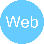           @NHSMidsLLL 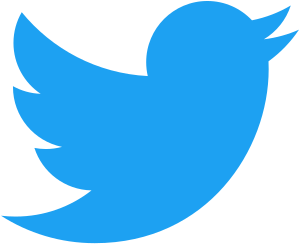 Email:    Midlands@leadershipacademy.nhs.uk Please subscribe to our newsletter by signing up here.How we use your informationYou can read how we use information in our Privacy Policy which has been updated in line with the General Data Protection Regulation ("GDPR"). Any information you have provided to the NHS Midlands Leadership Academy will only be used by us, our network of NHS Leadership Academies, your organisation and providers of services and will not be disclosed unless we are obliged to or permitted by law to do so. For member organisations we record attendance information and may share these details with your organisation for reporting purposes.We only send emails about our latest offers and relevant information on key areas such as talent management, inclusion and system leadership to enable you to book on to further offers as well as be kept up to date. You can however Opt Out from email communications at any time by emailing us. We will then remove you from our mailing list.